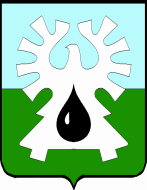 МУНИЦИПАЛЬНОЕ ОБРАЗОВАНИЕ ГОРОД УРАЙХАНТЫ-МАНСИЙСКИЙ АВТОНОМНЫЙ ОКРУГ - ЮГРАДУМА ГОРОДА УРАЙРЕШЕНИЕот 30 ноября 2016 года                                                                                   № 33О награждении Почетной грамотой Думы города УрайРассмотрев материалы, представленные для награждения Почетной грамотой Думы города Урай, Дума города Урай решила:Наградить Почетной грамотой Думы города Урай за высокие достижения в профессиональной деятельности и в связи с празднованием:1) 35-летнего юбилея школы №5:а) Гомонову  Елену Федоровну, учителя биологии муниципального бюджетного общеобразовательного учреждения средняя общеобразовательная школа № 5;б) Рудык Ларису Александровну, социального педагога муниципального бюджетного общеобразовательного учреждения средняя общеобразовательная школа № 5;в) Скудину Клавдию Александровну, заместителя директора по учебно-воспитательной работе муниципального бюджетного общеобразовательного учреждения средняя общеобразовательная школа № 5.2) Дня образования Ханты-Мансийского автономного округа- Югры:а) Бадретдинову Альфию Ганисламовну, медицинскую сестру специализированного отделения социально-медицинского обслуживания  на дому граждан пожилого возраста бюджетного учреждения Ханты-Мансийского автономного округа- Югры «Комплексный центр социального обслуживания населения «Импульс»;б) Зайнутдинову Надежду Александровну, логопеда реабилитационного отделения для детей и подростков с ограниченными возможностями бюджетного учреждения Ханты-Мансийского автономного округа- Югры «Комплексный центр социального обслуживания населения «Импульс».2. Опубликовать настоящее решение в газете «Знамя».Председатель Думы города Урай                                      Г.П. Александрова